早稻田大學107學年度推薦甄選校內初選作業目的：以公平、公正、公開之方式辦理校內甄選作業。推薦科系及人數1.國際教養學部2名2.政治經濟學部2名3.理工學術院(基幹/創造/先進理工學部)各1名，計3名。登記作業辦理時間、地點及方式：請於106年12月22日(五)中午12點00分前至註冊組登記並領取申請表，申請表於106年12月26日下午5點前交至註冊組，逾時不予辦理。對象：本校高三學生且滿足欲申請科系、學程之甄選資格者(如有疑問請詢問輔導室或上學校網頁查詢)。登記作業要點：1.參加校內初選之學生可報名一個以上之科系、學程，但通過初選後僅能擇一推薦。2.若同一科系、學程之報名人數超過推薦名額，則依序參酌「前四學期在校學業成績百分比」、「前四學期在校英文成績百分比」作為選填資格之比序。備註：如有任何科系、學程相關之問題以及錄取校內推薦資格後之申請程序請洽輔導室。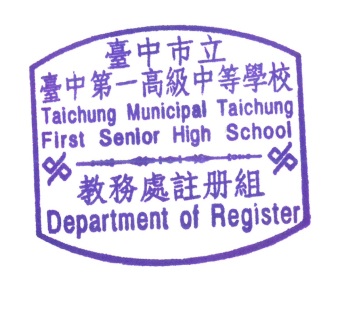 